ООО «РТ-НЭО ИРКУТСК»ООО «РТ-НЭО ИРКУТСК» является региональным оператором по обращению с твердыми коммунальными отходами в Иркутской области территория деятельности Зона №2 Юг. Компании был присвоен статус регионального оператора в ходе конкурсного отбора 4 апреля 2018 года. Министерство жилищной политики, энергетики и транспорта Иркутской области заключила соглашение с ООО «РТ-НЭО ИРКУТСК» об организации деятельности по обращению с ТКО на территории области сроком на 10 лет.СодержаниеЗона деятельности оператораАдреса и телефоныОфисы и подразделенияУслугиТарифыЗаключение договоровРеквизиты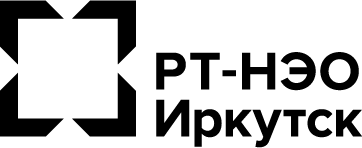 Территория деятельностиООО «РТ-НЭО» осуществляет свою деятельность на территории Зоны 2 (Юг) Иркутской области куда входят:Город Иркутск;Иркутский район;Ангарский городской округ;Город Тулун;Тулунский район;Город Саянск;Город Свирск;Город Усолье-Сибирское;Усольский район;Город Черемхово;Черемховский район;Город Зима;Зиминский район;Балаганский район;Жигаловский район;Заларинский район;Качугский район;Куйтунский район;Ольхонский район;Слюдянский район;Усть-Удинский район;Шелеховский район;Аларский район;Баяндаевский район;Боханский район;Нукутский район;Осинский район;Эхирит-Булагатский район;Казачинско-Ленский район;Мамско-Чуйский район;Бодайбинский район.Контактная информацияЦентральный офисАдрес: г. Иркутск, ул. Лермонтова, 337 «Б»Телефоны: 8 3952 43-44-11- Горячая линияРежим работы:  с 8.00 до 17.00,  выходные:  с 9.00 до 18.00+7 (3952) 43-44-11 - для Юридических лиц+7 (3952) 43-44-11 - для Физических лицРежим работы:АБОНЕНТСКИЙ ОТДЕЛ
понедельник – пятницы 08.00-17.00,
перерыв 12.00-13.00
ОТДЕЛ ПО РАБОТЕ С ЮРИДИЧЕСКИМИ ЛИЦАМИ
понедельник – пятницы 08.00-17.00,
перерыв 12.00-13.00
суббота - воскресенье выходные дниАдрес электронной почты: contact@rtneo-irk.ruОфициальный сайт - http://rtneo-irk.ru/Вход в личный кабинет - https://lk.rtneo-irk.ru/app/Страница Вконтакте - https://vk.com/rtneoirkГруппа в Фейсбук - https://www.facebook.com/groups/350425355806468/Страничка в Инстаграме - https://www.instagram.com/rt_neoirk/Сообщество в Одноклассниках - https://ok.ru/group/55750856409189Офисы оператораг. Ангарск, ул. Карла Маркса, 74А, БЦ "Капитал"Режим работы:
АБОНЕНТСКИЙ ОТДЕЛ
понедельник – пятница: 08.00-17.00,
перерыв: 12.00-13.00
ОТДЕЛ ПО РАБОТЕ С ЮРИДИЧЕСКИМИ ЛИЦАМИ
понедельник – пятница: 08.00-17.00,
перерыв: 12.00-13.00
суббота - воскресенье: выходные дниcontact@rtneo-irk.ru+7 (3955) 68-90-87 - для Юридических лиц+7 (3955) 68-90-87 - для Физических лицг. Усолье-Сибирское, ул. Ленина,78; офис 5Режим работы:
АБОНЕНТСКИЙ ОТДЕЛ
понедельник – пятница: 08.00-17.00,
перерыв: 12.00-13.00
ОТДЕЛ ПО РАБОТЕ С ЮРИДИЧЕСКИМИ ЛИЦАМИ
понедельник – пятница: 08.00-17.00,
перерыв: 12.00-13.00
суббота - воскресенье: выходные дниcontact@rtneo-irk.ru+7 (3954) 35-88-58 - для Юридических лиц+7 (3954) 35-88-58 - для Физических лицПредставительства:Слюдянка - Ленина, 124Саянск - мкрн. Строителей, 41ВТулун - Володарского, 26  Работа офиса приостановленаЧеремхово - Ленина, 5Для соединения с сотрудниками офисов необходимо позвонить на горячую линию Регионального Оператора по номеру телефона: 8-(3952)-43-44-11, затем ввести 6, после добавить 1 - Слюдянка, 2- Черемхово, 3 - Саянск, 4- Тулун.УслугиООО "Рт-Нэо Иркутск" предлагает услуги по сбору, вывозу, размещению и утилизации мусора для физических и юридических лиц.ТарифыТариф регоператора с 1 июля – 594,5 рубля за м3. Подробнее здесь.Как заключить договорДля населенияСобственники жилых помещений в МКД заключают договор через управляющую компанию. В случае проведения общего собрания собственников жилья, на котором принято решение о переходе на прямые договорные отношения с Региональным оператором, протокол голосования, а также реестр собственников с указанием данных по жилой площади необходимо отправить на адрес электронной почты contact@rtneo-irk.ru. 

Собственники частных домовладений заключают прямой договор с  Региональным оператором.Договор с физическими лицами заключается на основании публичной оферты. Подробности о заключении договора вы можете найти в подразделе "Порядок работы Регионального оператора с физическими лицами".Для юридических лицДля заключения договора юридическим лицам и ИП необходимо пройти регистрацию в Личном кабинете на сайте компании с указанием необходимых данных об организации (логин и пароль для регистрации указаны в платежном документе). После чего будет произведена автоматическая проверка внесенных данных. В дальнейшем согласно внесенным данным будут производиться расчеты оплаты услуги по вывозу ТКО. Счета будут доступны для пользователей в личном кабинете. Более подробная информация о заключении договора и использовании Личного кабинета содержится в разделе "Юридическим лицам".РеквизитыПолное наименование:Общество с ограниченной ответственностью «РТ-НЭО ИРКУТСК»Сокращенное наименование:ООО «РТ-НЭО ИРКУТСК»ИНН/КПП:3812065046/381201001ОГРН:1023801748948Юридический адрес:664033, Иркутская область, город Иркутск, улица Лермонтова, дом 337Б, помещение 8  Фактический адрес:664033, Иркутская область, город Иркутск, улица Лермонтова, дом 337БТелефон, факс:8 (3952) 43-44-11Электронная почта:contact@rtneo-irk.ruРасчётный счёт:40702810508030004951Банк:филиал банка ВТБ (ПАО) в г. КрасноярскеКорреспондентский счёт:30101810200000000777БИК:040407777ОКПО:53356955ОКТМО:45378000Генеральный директор:Сидоров Сергей АлександровичНа основании:на основании Устава